Listening: Open QuestionsUslyšíte hovořit muže o svém podnikání. Na základě vyslechnuté nahrávky odpovězte na otázky v úlohách 1-8. V odpovědích použijte nejvýše 3 slova. Čísla můžete zapisovat číslicemi.________________________________________________________Lost Property SaleWhat is the shop owner’s surname?___________ In what year was the shop called Lost Property Sale opened?in ___________What was the total number of lost items found at British railway stations last year?___________How many weeks do lost and found departments keep the lost things?___________ weeksWhat is the most often forgotten object at British railway stations?___________Where do people lose the most expensive things?___________What was the most expensive thing ever found?___________What do people buy most often in Lost Property Sale? ___________Co jsem se touto aktivitou naučil(a):……………………………………………………………………………………………………………………………………………………………………………………………………………………………………………………………………………………………………………………………………………………………………… Autor: Lýdie Valešová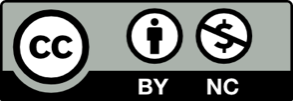 Toto dílo je licencováno pod licencí Creative Commons [CC BY-NC 4.0]. Licenční podmínky navštivte na adrese [https://creativecommons.org/choose/?lang=cs]